Picasso zelfportret voorkant map.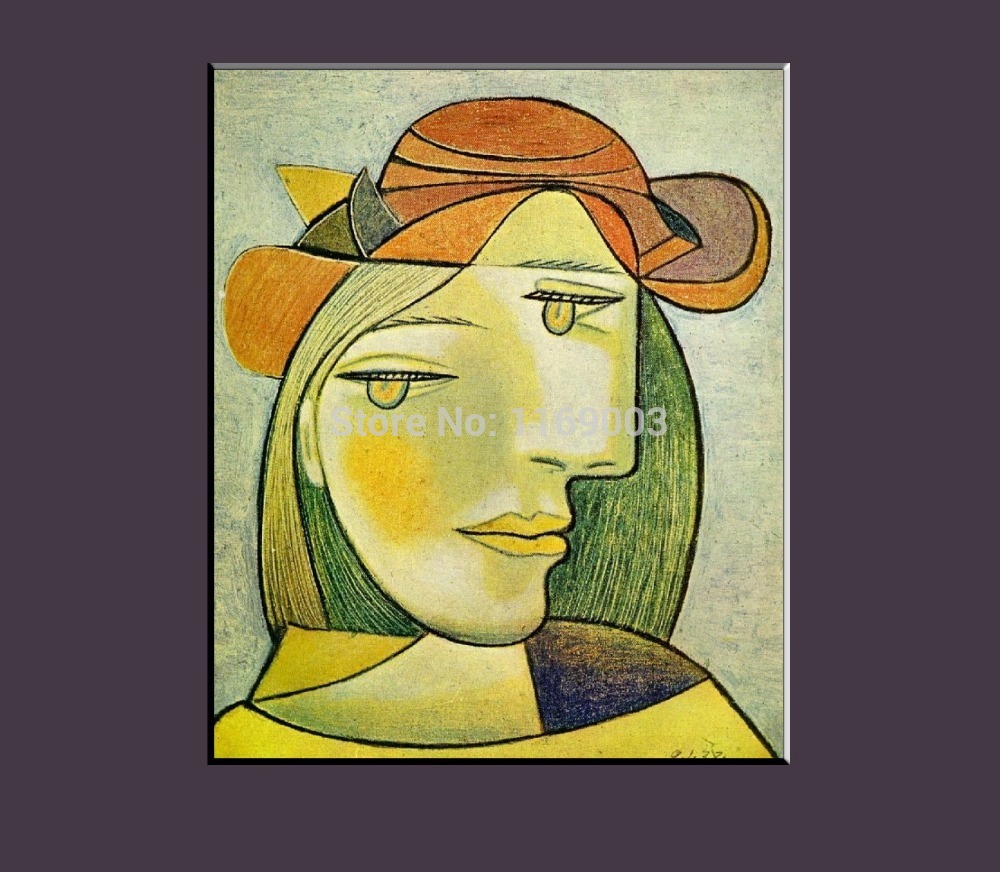 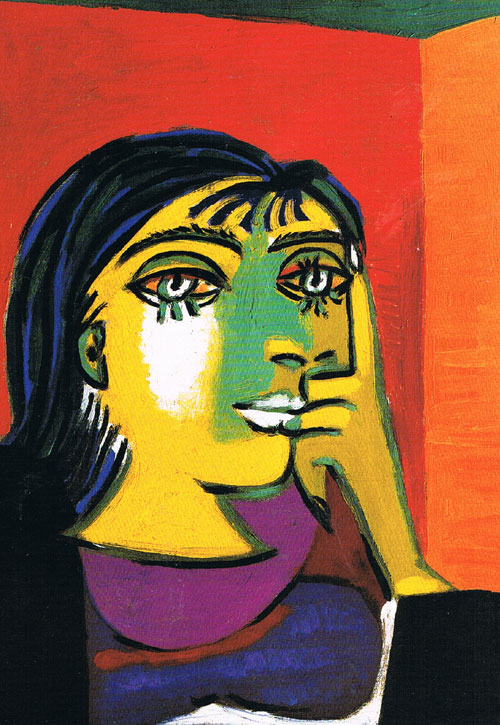 1: Maak een lijst op je map van 21 x 30 cm. (grootte A4). Teken deze verticaal op je map.  2: Maak een zelfportret. Teken je zelfportret vervreemd door op de manier van Pablo Picasso te werken. Twee gezichten.Organische en geometrische vlakken en vormen. Fel kleurgebruik. 3: Voeg iets van jezelf toe waardoor je duidelijk kan zien dat het jou zelfportret is. (hobby’s, interesses).4: Is je zelfportret af, kleur het netjes in met kleurpotlood.5: Maak een bijpassende achtergrond. Tip: Zoek voor inspiratie in google naar: Picasso portret.Schrijf je naam + klas duidelijk op je map!			   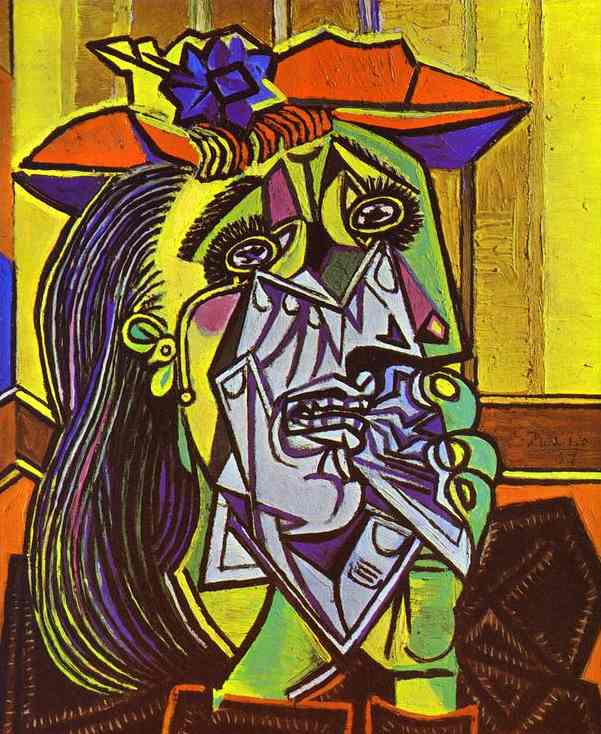 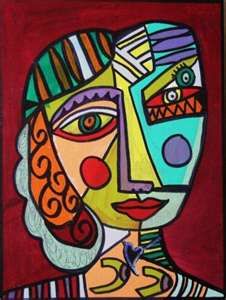 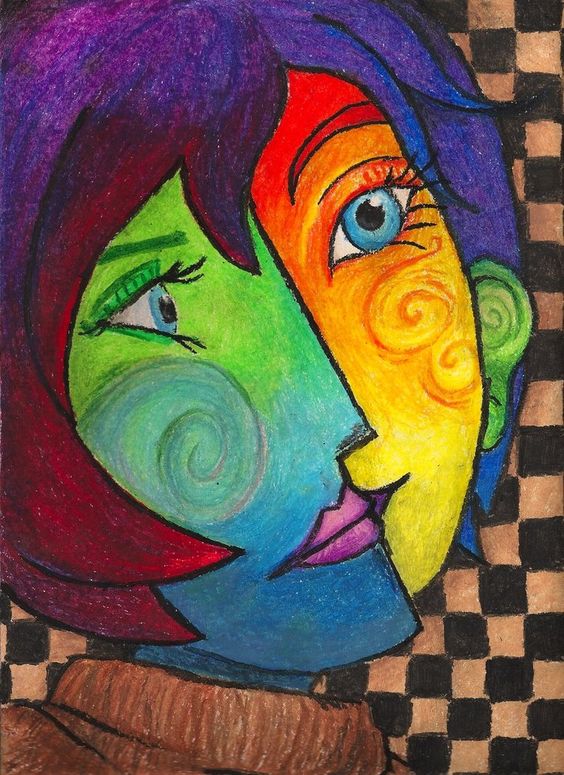 